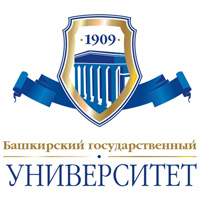 МИНИСТЕРСТВО НАУКИ  И ВЫСШЕГО ОБРАЗОВАНИЯ РОССИЙСКОЙ ФЕДЕРАЦИИ ФЕДЕРАЛЬНОЕ ГОСУДАРСТВЕННОЕ БЮДЖЕТНОЕ ОБРАЗОВАТЕЛЬНОЕ УЧРЕЖДЕНИЕ ВЫСШЕГО ОБРАЗОВАНИЯ «БАШКИРСКИЙ ГОСУДАРСТВЕННЫЙ УНИВЕРСИТЕТ» ФАКУЛЬТЕТ БАШКИРСКОЙ ФИЛОЛОГИИ, ВОСТОКОВЕДЕНИЯ И ЖУРНАЛИСТИКИКАФЕДРА ЖУРНАЛИСТИКИДорогие студенты, магистранты, аспиранты, молодые ученые!Приглашаем принять  участиево Всероссийской  (с международным участием)научно-практической  конференции студентов, магистрантов, аспирантов и молодых ученых«АКТУАЛЬНЫЕ ПРОБЛЕМЫ СОВРЕМЕННОЙ ФИЛОЛОГИИ, ВОСТОКОВЕДЕНИЯ И ЖУРНАЛИСТИКИ»ОСНОВНЫЕ НАУЧНЫЕ НАПРАВЛЕНИЯ КОНФЕРЕНЦИИ:1. Актуальные проблемы башкирского и тюркского языкознания;2. Вопросы современной этнолингвистики;3. Фольклор и литература башкирского и тюркских народов до ХХ века. Проблемы изучения;4. Башкирская литература и литература тюркских народов ХХ–ХХI веков. Актуальные вопросы современной литературоведческой науки;5. Актуальные проблемы современного русского литературоведения и фольклористики;6. Сравнительно-сопоставительное изучение разноструктурных языков;7.  Актуальные проблемы современного русского языкознания;8. Современные проблемы востоковедения и перспективы развития;9. Актуальные проблемы современной  журналистики и теории массовой коммуникацииДата проведения мероприятия: 27 апреля 2021 года.Место проведения: Башкирский государственный университет (450076, г.Уфа, ул.Заки Валиди, 32, ауд. 414).Языки конференции: русский, башкирский, английский, тюркские языки.Для участия в конференции необходимо до 20 апреля 2021 года на адрес оргкомитета stud.konf2021@gmail.com с пометкой в теме письма «Студенческая конференция-2021» следующие материалы:- заявка на участие в конференции (форма прилагается);- текст статьи (электронный вариант).Сборник материалов конференции будет доступен в режиме онлайн с 20 мая  2021 года на сайте факультета башкирской филологии, востоковедения и журналистики. Оргвзнос за публикацию статьи: 300 рублей. Оплату следует производить на карту Сбербанка (карта привязана к номеру мобильного телефона 8-967-741-98-12 Усманова Альфинур Алмасовна).УСЛОВИЯ УЧАСТИЯК участию в конференции приглашаются студенты, магистранты,  аспиранты, соискатели, молодые ученые.В случае несоответствия статьи указанным требованиям оргкомитет оставляет за собой право не включать ее в сборник материалов конференции. За содержание публикации редколлегия ответственности не несет, все материалы будут воспроизводиться в точном соответствии с оригиналами. Статьи, не соответствующие тематике конференции, будут отклонены.Место проведения конференции: г. Уфа, Заки Валиди, 32, ауд. 414. Форма участия: очная, заочнаяСостав оргкомитета:Мустафина Р.Д., к.ф.н., доцент,  и. о. заведующего кафедрой журналистики -  председатель оргкомитетаАхмадиев Р. Б., д. филол. наук, профессорКузбеков Ф. Т., д. филол. наук, профессорАлиева С. А., канд. филол. наук, доцентАхметьянова Н. А., канд. филол. наук, доцентГаллямов А. А., канд. филол. наук, доцентАхмадрахимова О. В., канд. филол. наук, ст. преп.Ахмадиев Ф. В., канд. филос. наук, ст. преп.Саитбатталова Ю.А., ассистент.Техн. секретарь: Усманова А.А.ТРЕБОВАНИЯ К ОФОРМЛЕНИЮФормат текста: Word for Windows. Формат страницы: А4 (210х297 мм), ориентация «Книжная». Поля: 2,0 см – со всех сторон. Тип – Times New Roman. Междустрочный интервал – одинарный, выравнивание текста – по ширине, абзацные отступы – 1 см. Оформление заголовка статьи: первая строка – УДК (шрифт 14 пт, полужирный курсив, выравнивание по левому краю); вторая строка – инициалы и фамилия автора(ов) (шрифт 14 пт, полужирный курсив, выравнивание по правому краю); третья строка – курс, факультет, название организации (возможно – сокращенный вариант, место работы (учебы) автора (14 пт, курсив, выравнивание по правому краю), название города, района (14 пт, курсив, выравнивание по правому краю); четвертая строка – регалии, ФИО научного руководителя (для студентов и магистрантов),  пятая строка – пробел, шестая строка - название статьи (прописными полужирными буквами, 14 пт, выравнивание по центру); седьмая строка – пробел.Использование графиков, таблиц, схем, рисунков и таблиц с альбомной ориентацией не допускается. Не использовать автонумерацию. Ссылки вставляются в тексте статьи в виде [1, с. 2].Проверка на антиплагиат статьи обязательна. Оригинальность статьи должна составлять  - 80 %. Образец оформления статьи:УДКИ.И. ИвановКурс, факультет (можно аббревиатурой), название организации (вуза)Город, регионНаучный руководитель:регалии,  ФИОАКТУАЛЬНЫЕ ПРОБЛЕМЫ СОВРЕМЕННОЙ БАШКИРСКОЙ ЖУРНАЛИСТИКИТекст статьи. Текст статьи. Текст статьи. Текст статьи. Текст статьи. «Цитата» [1, с. 35]. Текст статьи. Текст статьи. Текст статьи. Текст статьи. Список литературы:1.Бахтин, М.М. Эстетика словесного творчества / М.М. Бахтин. − М.: Искусство, 1986. − 424 с.©Иванов И.И., 2020КОНТАКТЫ450076, г.Уфа, ул. Заки Валиди, 32, каб. 413. Телефон для справок: 8 (347) 273-93-12.Ответственный секретарь конференции: Ахмадрахимова Олеся Вакильевна, кандидат филологических наук, старший преподаватеь кафедры журналистики, заместитель председателя организационного комитета.ЗАЯВКА УЧАСТНИКАФамилия, имя, отчество автора (полностью)Место работы (учебы): город, наименование вуза без сокращения), должностьКурс, факультетТелефон для связи (указать код региона, города); тел. мобильныйE-mail (в теме письма обязательно указать Тема доклада (название статьи)Название секцииФорма участия (очная/заочная)